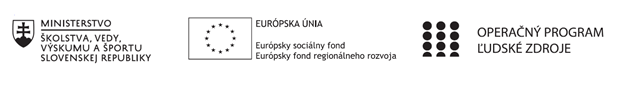 Správa o činnosti pedagogického klubu Príloha:Prezenčná listina zo stretnutia pedagogického klubuFotografie zo stretnutia klubu matematikyPrioritná osVzdelávanieŠpecifický cieľ1.1.1 Zvýšiť inkluzívnosť a rovnaký prístup ku kvalitnému vzdelávaniu a zlepšiť výsledky a kompetencie detí a žiakovPrijímateľZákladná škola, Štúrova 341, Hanušovce nad TopľouNázov projektuRozvoj funkčnej gramotnosti žiakov v základnej školeKód projektu  ITMS2014+312011Q919Názov pedagogického klubu Klub matematiky na 1. stupni ZŠDátum stretnutia  pedagogického klubu04.04.2019Miesto stretnutia  pedagogického klubuUčebňa II. AMeno koordinátora pedagogického klubuMgr. Anna RiškováOdkaz na webové sídlo zverejnenej správyhttps://zshanusovce.edupage.org/text17/ Manažérske zhrnutie:krátka anotácia, kľúčové slová     Odborná literatúra v oblasti matematiky pre primárne vzdelávanie nám dnes ponúka množstvo návodov a námetov ako sa dá so žiakmi postupovať pri riešení úloh rôzneho typu a dosiahnuť rozvoj matematickej gramotnosti. Vhodný výber knižných zdrojov nám práve v tejto problematike  pomôže sa zorientovať a naviesť nás na tvorbu zaujímavých matematických úloh blízkych dieťaťu.  Kľúčové slová:  odborná literatúra, pracovné listy, námety matematických úlohHlavné body, témy stretnutia, zhrnutie priebehu stretnutia: Knižné zdroje rozvoja matematickej gramotnosti         1.Výber vhodnej odbornej literatúry zameranej na matematickú gramotnosť.           2.Tvorba PL, rozdelenie úloh, praktická realizácia.   3.Diskusia   Po podpísaní prezenčnej listiny a privítaní boli  členovia klubu matematiky oboznámení s témou a jednotlivými bodmi stretnutia.1. Súčasťou odbornej literatúry zameranej na rozvoj matematickej gramotnosti je široká ponuka  rôznych matematických hier, hlavolamov, slovných úloh a aktivít, ktoré sú z hľadiska efektívnejšieho osvojenia si počtových úkonov a matematického myslenia dosť podstatné, najmä u žiakov primárneho vzdelávania.   Na tomto stretnutí sme  vyskúšali  ďalšiu zaujímavú didaktickú hru využiteľnú okrem matematiky aj v iných predmetoch. Následne sme sa sústredili na hľadanie vhodnej literatúry v tlačenej aj elektronickej podobe, ktorou by sme sa mohli inšpirovať pri zostavovaní a zameraní matematických úloh v našom pracovnom liste. Prehliadli sme si aj staré vydania pracovných zošitov Hravá matematika pre 2., 3. a 4. ročník. 2. Po prestávke sme si v krátkosti zopakovali zásady tvorby pracovných listov. Spoločne  sme pracovali na tvorbe pracovného listu pre 1. ročník pod názvom Voda ako dar. V zadaniach úloh zameraných na matematickú gramotnosť sme aplikovali situácie z prírody a reálneho života.3. Diskusia prebiehala priebežne počas celého stretnutia klubu matematiky. Zvažovali sme, aký výber situácií z bežného života budeme aplikovať pri formulácií matematických zadaní, aby sme vytvorili pracovný list so zameraním na čítanie s porozumením a s tým súvisiaci rozvoj funkčnej gramotnosti integrovaním predmetov - slovenský jazyk a literatúra, prírodoveda a matematika.  Zdroj:Bálint Ľ., Kuzma J.: Úlohy na rozvíjanie matematickej gramotnosti žiakov  1. stupňa základných škôl, Vydavateľstvo Príroda, s. r. o., Bratislava 2009.Peňázová V., Juhos J. a kol. autorov:  Pracovný zošit pre 2. ročník ZŠ – HRAVÁ MATEMATIKA 2, 1. vydanie, Vydal: Taktik  vydavateľstvo, s.r.o., Košice 2010. ISBN 978-80-970223-6-5Kolektív autorov: Pracovný zošit pre 3. ročník ZŠ – HRAVÁ MATEMATIKA 3,  1. vydanie, Vydal: Taktik  vydavateľstvo, s.r.o., Košice 2010. ISBN 978-80-970223-4-1Kolektív autorov: Pracovný zošit pre 4. ročník ZŠ – HRAVÁ MATEMATIKA 4,  1. vydanie, Vydal: Taktík vydavateľstvo, s.r.o. , Košice 2011. ISBN 978-80-89530-01-4https://www.aitec.sk/assetsd/files/didakticke-hry-mat-2014_536_sk.pdf www.hlavolamy.sk,  www.skolahrou.sk	Závery a odporúčania:Vymieňať si vzájomné skúsenosti v rámci aktívnej spolupráce.Preštudovať si individuálne odporúčané zdroje literatúry, ktoré sme si predstavili v 1. bode.Pripraviť si do ďalšieho stretnutia pre každý ročník  jeden návrh zadania a riešenia matematickej úlohy z reálneho života na tému voda. Vypracoval (meno, priezvisko)Mgr. Anna RiškováDátum05.04.2019PodpisSchválil (meno, priezvisko)PaedDr. Viera HodoškováDátumPodpis